Пресс-релизКаждый год 24 марта мы отмечаем Всемирный день борьбы с туберкулезом, чтобы привлечь внимание общественности к катастрофическим медицинским, социальным и экономическим последствиям этой болезни и активизировать усилия по ликвидации глобальной эпидемии туберкулеза. В этот день в 1882 г. доктор Роберт Кох объявил об открытии бактерии, вызывающей туберкулез, что сделало возможным дальнейший поиск средств диагностики и лечения этого заболевания.Туберкулез остается одной из самых смертоносных инфекций в мире. Туберкулез — инфекционное заболевание, передающееся воздушно-капельным путем. И без соответствующего лечения человек, больной активной формой туберкулеза, ежегодно может заразить в среднем 10-15 человек. Каждый день от туберкулеза умирает более 3000 человек, и около 20550 человек заболевают этой поддающейся профилактике и излечимой болезнью. За период с 2000 г. глобальные усилия по борьбе с туберкулезом позволили спасти более 74 миллионов жизней. Однако пандемия COVID-19 перечеркнула успехи, достигнутые в борьбе с этим заболеванием. В 2020 г. впервые более чем за десять лет был отмечен рост числа случаев смерти от туберкулеза.В 2024 г. Всемирный день борьбы с туберкулезом будет отмечаться под лозунгом «Да! Мы можем ликвидировать туберкулез!», который говорит о настоятельной необходимости принятия мер по активизации борьбы с туберкулезом и выполнения принятых мировыми лидерами обязательств по ликвидации этого заболевания в соответствии со стремлением ВОЗ к достижению всеобщего охвата услугами здравоохранения.Мобилизация ресурсов позволит спасти миллионы жизней и ускорить ликвидацию эпидемии туберкулеза.В рамках проведения Всемирного Дня борьбы с туберкулезом для населения области БУЗОО «Клинический противотуберкулезный диспансер» ежегодно проводит различные мероприятия, призванные привлечь внимание жителей к проблемам, связанным с таким социально — значимым заболеванием, как туберкулез.С целью приближения медицинской помощи к населению будут работать передвижные установки с цифровым  малодозовым флюорографом, полученные КПТД по Национальному Проекту «Здравоохранение». Профилактическое флюорографическое обследование будет проводиться бесплатно по графику, при себе иметь паспорт, лицевую маску:21 мартас 10.00 до 14.00  - жители поселка Ракитинка (у здания ФАПа) Омского района, результат выдаётся в день проведения, 22 мартас 10.00 до 14.00  - жители поселка Морозовка   Омского района, результат выдаётся в день проведения24 марта  с 9.00 до 17.00 - жители г. Омскана площади торгового центра «Фестиваль Сити» (​ул. 70 лет Октября, 19, 12-й микрорайон, Кировский округ г. Омска) в рамках совместной Акции с Омским региональным отделением Красного Креста, результат выдаётся в день проведения;25 -26 марта с 10.00 – до 14.00 мр Рябиновка,результат выдаётся в день проведения.20 марта ОКПТД проводит в с. Русская-Поляна выездной обучающий межрайонные семинар по Иммунодиагностике туберкулеза и вакцинации детей против туберкулеза для 46 медицинских работников Русско-Полянской и Павлоградской ЦРБ с выдачей допуска к проведению иммунодиагностики и вакцинации  детей.22 марта с целью оперативного предоставления ответов на  вопросы  профилактики, диагностики, выявления, лечения туберкулеза, порядке   для направления к врачу-фтизиатру,  в том числе для иностранных граждан и беженцев,организована «Горячая линия» Клинического противотуберкулезного диспансера: с 12.00 до 14.00 - по телефону: 42-44-83,  а также, по вопросам туберкулеза у взрослых для жителей Центрального, Ленинского,  Октябрьского округов г. Омска по телефону:  46-47-23, 46-54-48 (регистратура), у детей, жителей г. Омска и  сельских районов по телефону: 53-07-79.В рамках Всемирного дня борьбы с туберкулезом будут проведены  лекции, беседы для населения по профилактике и выявлению туберкулеза, конференции семинары для медицинских работников по диагностике туберкулеза, оформлены сан бюллетени, выпущены буклеты, проведены конкурсы и выставки детских рисунков,  викторины на тему «Здоровый образ жизни», лекции, беседы  в для работников дошкольных и общеобразовательных учреждений,  для родителей, учащихся старших классов и учащихся учреждений среднего профессионального образования по раннему выявлению туберкулеза.Туберкулёз уже давно не является приговором. Даже в очень плотном графике не забывайте о своем здоровье и своевременно проходите ежегодное профилактическое обследование на туберкулез, а в группах повышенного риска по заболеванию туберкулезом - 2 раза в год!
Пресс-релиз к 24 Марта 2024г. – Всемирному Дню борьбы с туберкулезом подготовлен  БУЗОО «Областной клинический противотуберкулезный диспансер»  https://okptd55.gosuslugi.ruhttps://www.who.int/news/item/18-03-2024-who-urges-investments-for-the-scale-up-of-tuberculosis-screening-and-preventive-treatmenthttps://who.tuberculosis.recmap.org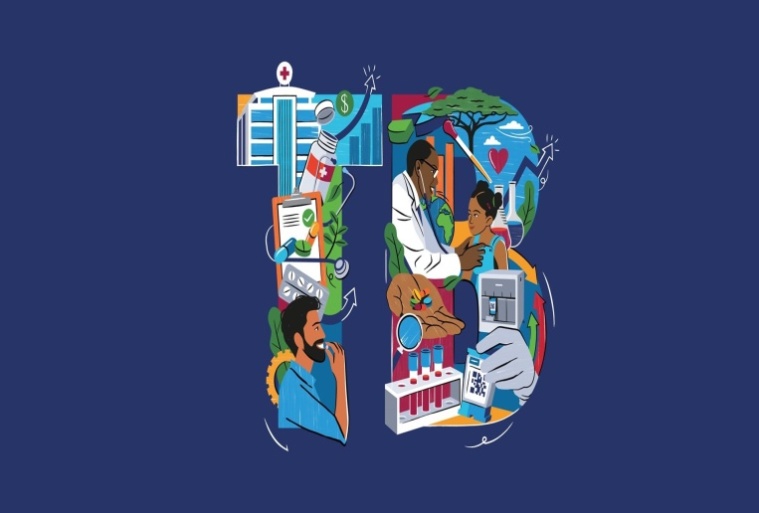 Всемирный день борьбы с туберкулезом -24.03.2024г.«Да! Мы можем ликвидировать туберкулез!»74,000 000жизней удалось спасти с 2000 г. в результате глобальных усилий по ликвидации туберкулеза7,500 000человек заболели туберкулезом в 2022 г.1,100 000человек умерли от туберкулеза в 2022 г.